1. pielikumsTukuma novada Domes 26.04.2018.lēmumam (prot.Nr.7, 16.§.)PROJEKTA PIETEIKUMA VEIDLAPAKONKURSAM „RADI TUKUMAM 2018”Vispārīgā informācijaProjekta aprakstsVispārējs apraksts, uzņēmuma vai personas līdzšinējā darbība / projekta rašanās ideja, īpašnieku iegūtā pieredze u.c.Pretendenta komandas apraksts – projektā iesaistīto personu kompetence, izglītība, iepriekšējā pieredze citos projektos, plānotās atbildības sfēras. 	* Saskaņā ar nolikumu pielikumā ir jāpievieno projekta vadošā speciālista CV.Projekta realizācijai nepieciešamās atļaujas, pētījumi, licences (t.sk. ietekme uz vidi):Produkta / pakalpojuma aprakstsProdukts / pakalpojums, ko plāno ieviest / ražot / pārdot (apraksts, vērtība un īpašības). Produkta / pakalpojuma izstrādes posms.Tehnoloģiskā procesa apraksts (izejvielu un darbaspēka pieejamība, galveno tehnoloģisko iekārtu raksturojums, noslodze u.c.).Tirgus un konkurentu aprakstsNozīmīgākie konkurenti un informācija par tiem (t.sk. to izvērtējums u.c.).Produkta / pakalpojuma atšķirība no konkurentu piedāvājuma (kvalitāte, apkalpošanas serviss, cena u.c.).Produkta / pakalpojuma realizācijaProdukta / pakalpojuma mērķauditorija un tās raksturojums. Pieprasījuma raksturojums un pamatojums.Plānotās pārdošanas metodes, virzīšana tirgū un izplatīšanas kanāli. Biznesa modeļa vai plāna īss apraksts, plānotie pārdošanas apjomi un to pamatojums, līdzšinējie finanšu rezultāti. 	* Pielikumā var pievienot detalizētu biznesa modeli vai biznesa plānu.Projekta plānotā realizācijas vietaPlānotā atrašanās vieta, tās būtiskums un analīze. Telpu izmaksas un ieguldījuma nepieciešamība.
Projekta pozitīvā ietekmePlānotā pozitīvā ietekme uz Tukuma novada sabiedrību / iedzīvotāju grupām / sociālo vidi / kultūras vidi / tūrismu / uzņēmējdarbības attīstību u.c.Mārketinga pasākumi, reklāma (konkrētu pasākumu apraksts, izmaksas un sagaidāmais rezultāts)Riski / problēmas, kas saistītas ar projekta realizāciju, un to novēršanas iespējasProjekta finansējumsProjekta izmaksu kopsavilkums (Saskaņā ar Pielikumu Nr.2 Tāme)*Pašu līdzekļiem jābūt pierādāmiem un vismaz 20% no pieprasītā Granta apjomaParakstot šo pieteikumu, apliecinu, ka visa sniegtā informācija ir patiesa, kā arī apliecinu, ka ievērošu visas Konkursa nolikuma prasības.Granta pretendenta vārdā (ja Granta pretendents ir juridiska persona, tad pieteikumu paraksta persona, kura tiesīga pārstāvēt uzņēmumu):Vārds, Uzvārds____________________		Paraksts________________________Datums____________________Projekta nosaukumsPieteikuma iesniedzējs ir: Fiziska persona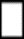  Juridiska personaPieteikuma iesniedzējs ir: Fiziska persona Juridiska personaPieteikuma iesniedzējs ir: Fiziska persona Juridiska personaPieteikuma iesniedzējs ir: Fiziska persona Juridiska personaIesniedzami dati:Fiziskai personaiIesniedzami dati:Fiziskai personaiIesniedzami dati:Fiziskai personaiVārds, uzvārdsPersonas kodsDeklarētā dzīvesvietas adreseTālrunisE-pasta adreseInterneta vietnes adreseIesniedzami dati:Juridiskai personaiIesniedzami dati:Juridiskai personaiIesniedzami dati:Juridiskai personaiUzņēmuma nosaukums:Juridiskā adrese:Faktiskā adrese:Vienotais reģistrācijas Nr.:Tālrunis:E-pasts:Interneta vietnes adrese:Bankas nosaukums:Bankas kods:Bankas konta numurs:nav nepieciešamsir nepieciešamas (norādīt kādas tabulā)Dokumenta nosaukumsIestāde, kas izsniegs dokumentuProjekta finansējumsEURKopējās projekta izmaksas, kopā ar PVNNepieciešamais grantsPašu līdzekļi*